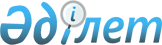 О внесении изменений и дополнений в решение городского маслихата от 23 декабря 2008 года N 15/140 "О городском бюджете на 2009 год"Решение Маслихата города Актау Мангистауской области от 12 февраля 2009 года N 17/157. Зарегистрировано Управлением юстиции города Актау Департамента юстиции Мангистауской области N 11-1-106 от 23 февраля 2009 года       

В соответствии с пунктом 5 статьи 109 Бюджетного кодекса Республики Казахстан от 4 декабря 2008 года N 95-IV, подпунктом 1 пункта 1 статьи 6 Закона Республики Казахстан от 23 января 2001 года N 148 "О местном государственном управлении в Республике Казахстан" и решением областного маслихата от 30 января 2009 года N 12/144 "О внесении изменений и дополнений в решение областного маслихата от 10 декабря 2008 года N 10/116 "Об областном бюджете на 2009 год" (зарегистрировано в Реестре государственной регистрации нормативных правовых актов за N 2041 от 12 февраля 2009 года), городской маслихат РЕШИЛ: 

      1. Внести в решение городского маслихата от 23 декабря 2008 года N 15/140 "О городском бюджете на 2009 год" (зарегистрировано в Реестре государственной регистрации нормативных правовых актов за N 11-1-100, опубликовано в газете "Огни Мангистау" от 27 декабря 2008 года N 213-214) следующие изменения и дополнения: 

      Пункт 1 изложить в следующей редакции: "Утвердить городской 

бюджет на 2009 год согласно приложению 1 в следующих объемах: 

      1) доходы – 9 260 641 тысяч тенге, в том числе по: 

      налоговым поступлениям – 6 579 168 тысяч тенге; 

      неналоговым поступлениям – 162 938 тысяч тенге; 

      поступлениям от продажи основного капитала – 630 691 тысяч тенге; 

      поступлениям трансфертов – 1 887 844 тысяч тенге; 

      2) затраты – 9 929 598 тысяч тенге; 

      3) чистое бюджетное кредитование – 0 тенге, в том числе: 

      бюджетные кредиты – 0 тенге ; 

      погашение бюджетных кредитов – 0 тенге ; 

      4) сальдо по операциям с финансовыми активами – 51 493 тысяч тенге, в том числе: 

      приобретение финансовых активов – 51 493 тысяч тенге; 

      поступления от продажи финансовых активов государства – 0 тенге; 

      5) дефицит (профицит) бюджета – 720 450 тысяч тенге; 

      6) финансирование дефицита (использование профицита) бюджета – 720 450 тысяч тенге, в том числе: 

      поступление займов – 115 440 тысяч тенге; 

      погашение займов – 252 507 тысяч тенге; 

      используемые остатки свободных средств – 857 517 тысяч тенге". 

      В пункте 2 в абзаце первом цифру "13,1" заменить цифрой "12,6". 

      Дополнить пунктами 6-1, 6-2, 6-3, 6-4, 6-5, 6-6, 6-7 следующего содержания: 

      "6 - 1. Учесть, что в городском бюджете на 2009 год предусмотрены целевые текущие трансферты из республиканского бюджета на реализацию Государственной программы развития образования в Республике Казахстан на 2005 - 2010 годы: 

      на оснащение учебным оборудованием кабинетов физики, химии, биологии в государственных учреждениях основного среднего и общего среднего образования – 12 291 тысяч тенге; 

      на создание лингафонных и мультимедийных кабинетов в государственных учреждениях начального, основного среднего и общего среднего образования – 16 623 тысяч тенге; 

      на внедрение новых технологий обучения в государственной системе образования – 38 145 тысяч тенге; 

      6 - 2. Учесть, что в городском бюджете на 2009 год предусмотрены целевые трансферты из республиканского бюджета на строительство и реконструкцию объектов образования в сумме 641 574 тысяч тенге; 

      6 - 3. Учесть, что в городском бюджете на 2009 год предусмотрены целевые текущие трансферты из республиканского бюджета на реализацию мероприятий в сфере социального обеспечения: 

      на выплату государственной адресной социальной помощи – 8 000 тысяч тенге; 

      на выплату государственных пособий на детей до 18 лет из малообеспеченных семей – 3 000 тысяч тенге; 

      на увеличение норм питания в медико-социальных учреждениях – 2 000 тысяч тенге; 

      6 - 4. Учесть, что в городском бюджете на 2009 год предусмотрены целевые текущие трансферты из республиканского бюджета на социальную поддержку специалистов социальной сферы сельских населенных пунктов в сумме 802 тысяч тенге; 

      6 - 5. Учесть, что в городском бюджете на 2009 год предусмотрены целевые трансферты и бюджетные кредиты по "нулевой" ставке вознаграждения (интереса) из республиканского бюджета на реализацию Государственной программы жилищного строительства на 2008-2010 годы в сумме 1 179 310 тысяч тенге, в том числе: 

      на строительство жилья государственного коммунального жилищного фонда – 594 000 тысяч тенге; 

      на кредитование бюджета города для завершения строительства жилья для работников организаций образования и здравоохранения, строительство которых реализуется в рамках проекта "100 школ и 100 больниц" – 41 310 тысяч тенге; 

      на развитие и обустройство инженерно - коммуникационной инфраструктуры – 544 000 тысяч тенге; 

      6 - 6. Учесть, что в городском бюджете на 2009 год предусмотрены бюджетные кредиты из областного бюджета для завершения строительства жилья по "нулевой" ставке вознаграждения (интереса) в рамках реализации Государственной программы жилищного строительства на 2008-2010 годы в сумме 74 130 тысяч тенге; 

      6 - 7. Учесть, что в городском бюджете на 2009 год предусмотрено поступление от продажи квартир гражданам в сумме 252 507 тысяч тенге, по ранее полученному займу на строительство жилья по "нулевой" ставке вознаграждения (интереса) в рамках реализации Государственной программы развития жилищного строительства в Республике Казахстан на 2005 - 2007 годы. 

      Возвратные средства направить на погашение займа из городского бюджета в областной бюджет". 

      В пункте 7 цифру "81 351" заменить цифрой "45 822". 

      В пункте 8 приложение 2 изложить в новой редакции, согласно 

приложению 2 к настоящему решению. 

      2. Настоящее решение вводится в действие с 1 января 2009 года.       Председатель сессии                        Секретарь городского

                                                 маслихата

      Б. Туркпенбаева                            Ж. Матаев СОГЛАСОВАНО: 

Начальник ГУ "Актауский 

городской отдел экономики 

и бюджетного планирования 

А.Н.Ким 

12 февраля 2009 год 

                                                         Приложение 1 

                                       к решению городского маслихата 

                                     от 12 февраля 2009 года N 17/157                   Городской бюджет на 2009 год 

Приложение 2

к решению городского маслихата

от 12 февраля 2009 года N 17/157 ПЕРЕЧЕНЬ БЮДЖЕТНЫХ ПРОГРАММ РАЗВИТИЯ ГОРОДСКОГО БЮДЖЕТА НА 2009 ГОД С РАЗДЕЛЕНИЕМ НА БЮДЖЕТНЫЕ ПРОГРАММЫ, НАПРАВЛЕННЫЕ НАРЕАЛИЗАЦИЮ БЮДЖЕТНЫХ ИНВЕСТИЦИОННЫХ ПРОЕКТОВ (ПРОГРАММ)
					© 2012. РГП на ПХВ «Институт законодательства и правовой информации Республики Казахстан» Министерства юстиции Республики Казахстан
				категория класс подкласс Наименование Сумма, тыс.тенге 1. ДОХОДЫ 9 260 641 1 Налоговые поступления 6 579 168 01 Подоходный налог 2 146 358 2 Индивидуальный подоходный налог 2 146 358 03 Социальный налог 1 928 727 1 Социальный налог 1 928 727 04 Hалоги на собственность 1 903 282 1 Hалоги на имущество 1 315 996 3 Земельный налог 244 636 4 Hалог на транспортные средства 342 624 5 Единый земельный налог 26 05 Внутренние налоги на товары, работы и услуги 377 561 2 Акцизы 54 049 3 Поступления за использование природных и других ресурсов 191 116 4 Сборы за ведение предпринимательской и профессиональной деятельности 132 396 08 Обязательные платежи, взимаемые за совершение юридически значимых действий и (или) выдачу документов уполномоченными на то государственными органами или должностными лицами 223 240 1 Государственная пошлина 223 240 2 Неналоговые поступления 162 938 01 Доходы от государственной собственности 35 275 1 Поступления части чистого дохода государственных предприятий 13 091 5 Доходы от аренды  имущества, находящегося в государственной собственности 22 184 02 Поступления от реализации товаров (работ, услуг) государственными учреждениями, финансируемыми из государственного бюджета 2 766 1 Поступления от реализации товаров (работ, услуг) государственными учреждениями, финансируемыми из государственного бюджета 2 766 03 Поступления денег от проведения государственных закупок, организуемых государственными учреждениями, финансируемыми из государственного бюджета 42 1 Поступления денег от проведения государственных закупок, организуемых государственными учреждениями, финансируемыми из государственного бюджета 42 04 Штрафы, пеня, санкции, взыскания, налагаемые государственными учреждениями, финансируемыми из государственного бюджета, а также содержащимися и финансируемыми из бюджета (сметы расходов) Национального Банка Республики Казахстан  113 052 1 Штрафы, пеня, санкции, взыскания, налагаемые государственными учреждениями, финансируемыми из государственного бюджета, а также содержащимися и финансируемыми из бюджета (сметы расходов) Национального Банка Республики Казахстан, за исключением поступлений от предприятий нефтяного сектора 113 052 06 Прочие неналоговые поступления 11 803 1 Прочие неналоговые поступления 11 803 3 Поступления от продажи основного капитала 630 691 01 Продажа государственного имущества, закрепленного за государственными учреждениями 257 356 1 Продажа государственного имущества, закрепленного за государственными учреждениями 257 356 03 Продажа земли и нематериальных активов 373 335 1 Продажа земли 300 000 2 Продажа нематериальных активов 73 335 4 Поступления трансфертов 1 887 844 02 Трансферты из вышестоящих органов государственного управления 1 887 844 2 Трансферты из областного бюджета 1 887 844 Функциональная группа Администратор бюджетных программ Программа Наименование Сумма, 

тыс.тенге 2. ЗАТРАТЫ 9 929 598 1 Государственные услуги общего характера 154 584 112 Аппарат маслихата города 11 635 001 Обеспечение деятельности маслихата района (города областного значения) 11 635 122 Аппарат акима города 93 647 001 Обеспечение деятельности акима района ( города областного значения) 93 647 123 Аппарат акима села Умирзак 7 563 001 Функционирование аппарата акима района в городе, города районного значения, поселка, аула (села), аульного (сельского) округа 7 563 452 Отдел финансов 29 477 001 Обеспечение деятельности отдела финансов 13 916 003 Проведение оценки имущества в целях налогообложения 1 000 004 Организация работы по выдаче разовых талонов и обеспечение полноты сбора сумм от реализации разовых талонов 12 561 011 Учет, хранение, оценка и реализация имущества, поступившего в коммунальную собственность 2 000 453 Отдел экономики и бюджетного планирования 12 262 001 Обеспечение деятельности отдела экономики и бюджетного планирования 12 262 2 Оборона 8 413 122 Аппарат акима города 8 413 005 Мероприятия в рамках исполнения всеобщей воинской обязанности 8 413 3 Общественный порядок, безопасность, правовая, судебная, уголовно-исполнительная деятельность 70 121 458 Отдел жилищно-коммунального хозяйства, пассажирского транспорта и автомобильных дорог 70 121 021 Эксплуатация оборудования и средств по регулированию дорожного движения в населенных пунктах 70 121 4 Образование 4 803 497 464 Отдел образования 4 069 016 001 Обеспечение деятельности отдела образования 17 358 003 Общеобразовательное обучение 2 583 081 004 Информатизация системы образования в государственных учреждениях образования района (города областного значения) 10 500 005 Приобретение и доставка учебников, учебно-методических комплексов для государственных учреждений образования района (города областного значения) 27 409 006 Дополнительное образование для детей 175 082 007 Проведение школьных олимпиад, внешкольных мероприятий и конкурсов районного (городского) масштаба 11 647 009 Обеспечение деятельности организаций дошкольного воспитания и обучения 1 204 992 010 Внедрение новых технологий обучения в государственной системе образования за счет целевых трансфертов из республиканского бюджета 38 145 099 Реализация мер социальной поддержки специалистов социальной сферы сельских населенных пунктов за счет целевого трансферта из республиканского бюджета 802 467 Отдел строительства 734 481 037 Строительство и реконструкция объектов образования 734 481 6 Социальная помощь и социальное обеспечение 482 409 123 Аппарат акима села Умирзак 373 003 Оказание социальной помощи нуждающимся гражданам на дому 373 451 Отдел занятости и социальных программ 415 948 001 Обеспечение деятельности отдела занятости и социальных программ 40 248 002 Программа занятости 46 682 005 Государственная адресная социальная помощь 19 970 006 Жилищная помощь 9 415 007 Социальная помощь отдельным категориям нуждающихся граждан по решениям местных представительных органов 198 122 010 Материальное обеспечение детей-инвалидов, воспитывающихся и обучающихся на дому 4 500 011 Оплата услуг по зачислению, выплате и доставке пособий и других социальных выплат 1 424 013 Социальная адаптация лиц, не имеющих определенного местожительства 22 269 014 Оказание социальной помощи нуждающимся гражданам на дому 51 236 016 Государственные пособия на детей до 18 лет 7 271 017 Обеспечение нуждающихся инвалидов обязательными гигиеническими средствами и предоставление услуг специалистами жестового языка, индивидуальными помощниками в соответствии с индивидуальной программой реабилитации инвалида 14 811 464 Отдел образования 66 088 008 Социальная поддержка обучающихся и воспитанников организаций образования очной формы обучения 66 088 7 Жилищно-коммунальное хозяйство 3 454 532 123 Аппарат акима села Умирзак 18 924 008 Освещение улиц населенных пунктов 2 377 009 Обеспечение санитарии населенных пунктов 9 327 011 Благоустройство и озеленение населенных пунктов 7 220 467 Отдел строительства 2 470 033 003 Строительство жилья государственного коммунального жилищного фонда 725 197 004 Развитие и обустройство инженерно-коммуникационной инфраструктуры 561 857 005 Развитие коммунального хозяйства 133 973 006 Развитие системы водоснабжения 1 047 046 007 Развитие благоустройства городов и населенных пунктов 1 960 458 Отдел жилищно-коммунального хозяйства, пассажирского транспорта и автомобильных дорог 965 575 003 Организация сохранения государственного жилищного фонда 600 012 Функционирование системы водоснабжения и водоотведения 25 929 015 Освещение улиц в населенных пунктах 115 935 016 Обеспечение санитарии населенных пунктов 301 857 017 Содержание мест захоронений и захоронение безродных 9 831 018 Благоустройство и озеленение населенных пунктов 511 423 8 Культура, спорт, туризм и информационное пространство 222 771 455 Отдел культуры и развития языков 191 462 001 Обеспечение деятельности отдела культуры и развития языков 6 477 003 Поддержка культурно-досуговой работы 161 412 006 Функционирование районных (городских) библиотек 23 573 456 Отдел внутренней политики 13 352 001 Обеспечение деятельности отдела внутренней политики 7 622 002 Проведение государственной информационной политики через средства массовой информации 3 870 003 Реализация региональных программ в сфере молодежной политики 1 860 465 Отдел физической культуры и спорта 17 957 001 Обеспечение деятельности отдела физической культуры и спорта 4 383 006 Проведение спортивных соревнований на районном (города областного значения) уровне 9 078 007 Подготовка и участие членов сборных команд района (города областного значения) по различным видам спорта на областных спортивных соревнованиях 4 496 9 Топливно-энергетический комплекс и недропользование 133 600 467 Отдел строительства 133 600 009 Развитие теплоэнергетической системы 133 600 10 Сельское, водное, лесное, рыбное хозяйство, особо охраняемые природные территории, охрана окружающей среды и животного мира, земельные отношения 13 373 462 Отдел сельского хозяйства 256 001 Обеспечение деятельности отдела сельского хозяйства 256 463 Отдел земельных отношений 13 117 001 Обеспечение деятельности отдела земельных отношений 13 117 11 Промышленность, архитектурная, градостроительная и строительная деятельность 26 415 467 Отдел строительства 9 422 001 Обеспечение деятельности отдела строительства 9 422 468 Отдел архитектуры и градостроительства 16 993 001 Обеспечение деятельности отдела архитектуры и градостроительства 9 893 003 Разработка схем градостроительного развития территории района, генеральных планов городов районного (областного) значения, поселков и иных сельских населенных пунктов 7 100 12 Транспорт и коммуникации 426 718 458 Отдел жилищно-коммунального хозяйства, пассажирского транспорта и автомобильных дорог 426 718 022 Развитие транспортной инфраструктуры 37 202 023 Обеспечение функционирования автомобильных дорог 389 516 13 Прочие 130 696 469 Отдел предпринимательства 68 641 001 Обеспечение деятельности отдела предпринимательства 7 305 003 Поддержка предпринимательской деятельности 61 336 452 Отдел финансов 45 822 012 Резерв местного исполнительного органа района (города областного значения) 45 822 458 Отдел жилищно-коммунального хозяйства, пассажирского транспорта и автомобильных дорог 16 233 001 Обеспечение деятельности отдела жилищно-коммунального хозяйства, пассажирского транспорта и автомобильных дорог 16 233 15 Трансферты 2 469 452 Отдел финансов 2 469 006 Возврат неиспользованных (недоиспользованных) целевых трансфертов 2 469 3. ЧИСТОЕ БЮДЖЕТНОЕ КРЕДИТОВАНИЕ 0 Бюджетные кредиты 0 Погашение бюджетных кредитов 0 4. САЛЬДО ПО ОПЕРАЦИЯМ С ФИНАНСОВЫМИ АКТИВАМИ 51 493 Приобретение финансовых активов 51 493 13 Прочие 51 493 452 Отдел финансов 51 493 014 Формирование или увеличение уставного капитала юридических лиц 51 493 5. ДЕФИЦИТ (ПРОФИЦИТ) БЮДЖЕТА -720 450 6. ФИНАНСИРОВАНИЕ ДЕФИЦИТА (ИСПОЛЬЗОВАНИЕ ПРОФИЦИТА) БЮДЖЕТА 720 450 Поступление займов 115 440 Погашение займов 252 507 Используемые остатки бюджетных средств 857 517 Функциональная группа Администратор бюджетных программ Прог-рам-

маНаименование Инвестиционные проекты 
4 Образование 467 Отдел строительства 037 Строительство и реконструкция объектов образования 7 Жилищно-коммунальное хозяйство 467 Отдел  строительства 003 Строительство жилья государственного коммунального жилищного фонда 004 Развитие и обустройство инженерно-коммуникационной инфраструктуры 005 Развитие коммунального хозяйства 006 Развитие системы водоснабжения 007 Развитие благоустройства городов и населенных пунктов 9 Топливно-энергетический комплекс и недропользование 467 Отдел  строительства 009 Развитие теплоэнергетической системы 12 Транспорт и коммуникации 458 Отдел жилищно-коммунального хозяйства, пассажирского транспорта и автомобильных дорог 022 Развитие транспортной инфраструктуры Инвестиционные программы 
4 Образование 464 Отдел образования 004 Информатизация системы образования в государственных учреждениях образования района (города областного значения) 13 Прочие 452 Отдел финансов 014 Формирование или увеличение уставного капитала юридических лиц 